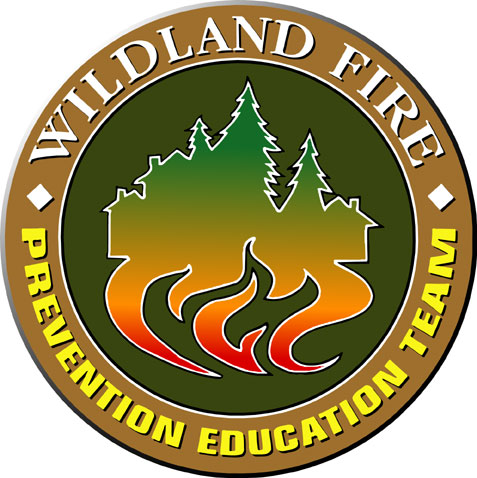 Team Member NamePrevention Team MemberUnit or Team NameStreet AddressCity, State, Zip555-555-5555 (work)555-555-555 (cell)name@fs.fed.usTeam Member NamePrevention Team MemberUnit or Team NameStreet AddressCity, State, Zip555-555-5555 (work)555-555-555 (cell)name@fs.fed.usTeam Member NamePrevention Team MemberUnit or Team NameStreet AddressCity, State, Zip555-555-5555 (work)555-555-555 (cell)name@fs.fed.usTeam Member NamePrevention Team MemberUnit or Team NameStreet AddressCity, State, Zip555-555-5555 (work)555-555-555 (cell)name@fs.fed.usTeam Member NamePrevention Team MemberUnit or Team NameStreet AddressCity, State, Zip555-555-5555 (work)555-555-555 (cell)name@fs.fed.usTeam Member NamePrevention Team MemberUnit or Team NameStreet AddressCity, State, Zip555-555-5555 (work)555-555-555 (cell)name@fs.fed.usTeam Member NamePrevention Team MemberUnit or Team NameStreet AddressCity, State, Zip555-555-5555 (work)555-555-555 (cell)name@fs.fed.usTeam Member NamePrevention Team MemberUnit or Team NameStreet AddressCity, State, Zip555-555-5555 (work)555-555-555 (cell)name@fs.fed.usTeam Member NamePrevention Team MemberUnit or Team NameStreet AddressCity, State, Zip555-555-5555 (work)555-555-555 (cell)name@fs.fed.usTeam Member NamePrevention Team MemberUnit or Team NameStreet AddressCity, State, Zip555-555-5555 (work)555-555-555 (cell)name@fs.fed.us